INTERVIEW APPOINTMENT SHEETINTERVIEW APPOINTMENT SHEETINTERVIEW APPOINTMENT SHEETINTERVIEW APPOINTMENT SHEETINTERVIEW APPOINTMENT SHEETDateTimeApplicant’s Name RoleNotes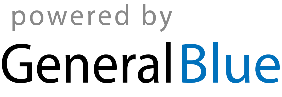 